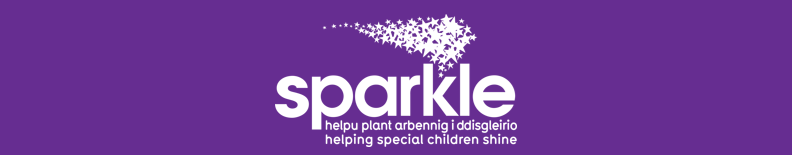 Job role: Play WorkerSalary: £8.42-£9.01 per hourAn exciting opportunity has arisen for Play Workers to join the team at Sparkle in the following centres:Caerphilly Children’s Centre, Caerphilly CF83 2WPHours include: Friday 5.00pm-7.30pm & Saturday 9.30am-12.30pmSuccessful candidates will assist in the day to day organisation of Play Clubs, ensuring quality play activities are facilitated within a safe and stimulating environment for children and young people aged 5 to 17 with a disability and/or developmental difficulty.The full job descriptions can be downloaded from the Sparkle website, please visit the vacancies page on www.sparkleappeal.orgTo apply please email a CV to recruitment@sparkleappeal.org.Are you interested and would like to find out more?  Why not call us on 01633748092 and a member of our friendly team will be happy to talk to you about this role.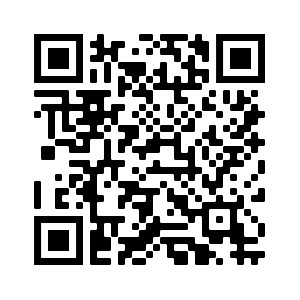 